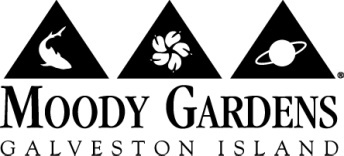 Moody Gardens®
Performer/Digital Puppeteer Internship ApplicationThank you for your interest in the Moody Gardens® Performer/Digital Puppeteer Internship Program. Please note that housing/food/travel stipends are not provided for this internship. Interns must commit to a regular schedule of 20-40hrs per week in the summer for at least 3 months.Application Schedule:Summer Internship:	 May-August
			       	Applications accepted until April 15th			Start by May 1st (Must attend 3-5 weeks of training)   Moody Gardens® does not provide any medical coverage for on or off the job injuries or incidents for the internship program. If accepted, applicants must attend a 3-5 week long training before internship begins.Molly WillemsVolunteer CoordinatorTim Raeke
SubPants Adventure Venue ManagerDarric MartinSubPants Adventure Venue Assistant ManagerMoody Gardens®
Internship Application Information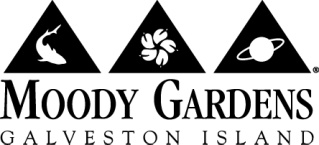 To apply for an internship within the SpongeBob SubPants section at Moody Gardens® you must:Be currently enrolled as a sophomore or higher in an accredited college or university.Have a minimum of one year course work in a major field of study to be applied during the internship.Be receiving course credit for the internship.Must have a minimum 2.0 GPA at the time of internship.Complete and submit an application.Submit a cover letter.Submit a resume.Submit answers to the application questions.Submit an unofficial or official copy of your current transcripts.Submit a brief recording (1-1 ½ minute audio file) of your best Patrick Star impression.Submit two letters of recommendations (one must be from an academic advisor or professor).Submit a letter from your course professor stating the course for which the internship will credit along with his/hers contact information. (If receiving course credit)Undergo a phone or on site interview based off current geographic location.Commit to a 20-40 hours a week for 10 weeks for internship. Must be able to pass a background check.Meet expectations as outlined under ‘Internship Expectations’Please mail or e-mail completed application materials to: 
Molly Willems
Moody Gardens-Volunteer Coordinator 
One Hope Boulevard
Galveston, TX 77554 volunteers@moodygardens.orgPlease note: Incomplete application packets will not be considered. Letters of recommendation may be sent separately.Moody Gardens®
Performer/Digital Puppeteer InternshipGoal of Internship: The internship will provide the participant with an introduction into digital puppeteer with hands-on experience in this stimulating, fun and cutting-edge technology. At the completion of the internship the applicant will have a basic knowledge of the skills and techniques of digital puppetry as well as a basic understanding of systems and equipment.   Intern Benefits:Learn the digital puppetry skills necessary to portray an iconic cartoon character.Learn voice modulation, character development, comedic and improvisation techniques.Learn a basic understanding of the inner workings of the individual systems and how they cohere.Gain a basic knowledge regarding the maintenance and upkeep of the cutting-edge digital puppetry equipment. Learn the customer service skills essential for providing our guests with an inviting, engaging, and fun experience in a family-friendly atmosphere.Work closely with staff and interact with guests.Moody Gardens Annual Pass after completion of internship.Intern Expectations/ Responsibilities:Must be able to memorize lines and dialogue, as well as be able to vocally impersonate a designated cartoon character in order to present material to an audience in an engaging and exciting manner through both one-on-one and group interactions.Public speaking and improvisational skills, theatrical/performance and entertainment skills and video gaming skills are a plus.Must be on-time!  Complete required 3-5 weeks of training prior to internship start date.Work 20-40 hours a week for 10 weeks in summer semester.  Set schedule prior to the start of the internship with morning shifts running from 9:30am to 1:30pm and afternoon shifts running from 1:30pm to 6:30pm. Candidates must be able to work weekends, holidays and/or evening schedules.Capability of lifting a minimum of 50 pounds, climbing ladders, stairs, and work around expensive equipment.Work Safely!Interactions with Moody Gardens® visitors.  Be prepared to answer questions from the public.Must pass an oral mid-term exam.Must attend five one-hour long continuing education class sessions.Must complete a project approved by staff.Must turn in a Daily Log of experience.Must present project findings to staff and volunteers in a formal poster presentation format.Must complete a proctored written final exam with up to two and half hours to finish exam. Be prepared to work in all weather conditions.Intern Dress:An Intern uniform shirt and nametag will be provided.Wear khaki pants or shorts (no shorter than an inch above the knee, no capris or cargos allowed) and comfortable brown, black or white close toed shoes provided by the intern.A black or brown belt must be worn.Or assigned SubPants Adventure Team uniform, which consists of a striped sailing shirt, deck pants, black deck shoes and a red watch cap.All clothing must be presentable with no holes, rips, frays or stains.Moody Gardens®
Performer/Digital Puppeteer Internship Application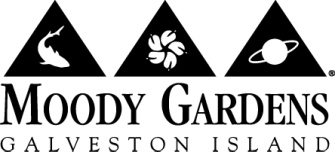 Name_________________________________________________                	   Date____________________Home Address______________________________________________________________City _____________________           	 State__________________               	 Zip Code___________________Email Address__________________________________________          	  Primary Phone_____________________College/University Attending_____________________________________________________________________City/State________________________________	Anticipated Graduation date_______________________ Major Field of study_____________________ Name of Professor sponsoring Internship___________________________________________________________Email Address & Primary Phone of Professor________________________________________________________Please list any previous intern experience___________________________________________________________
_____________________________________________________________________________________________
_____________________________________________________________________________________________
_____________________________________________________________________________________________Where did you learn about the internship program? __________________________________________________Courses and experience applicable to this internship__________________________________________________
_____________________________________________________________________________________________
_____________________________________________________________________________________________Have you ever interned, volunteered or worked for Moody Gardens® before? _____________________________If yes, when? _______________________________________Which internship semester are you applying for:		SummerDates available: _______________________________________________________________________________Please list any special requirements your school may have: _____________________________________________ _____________________________________________________________________________________________
_____________________________________________________________________________________________
_____________________________________________________________________________________________Emergency contact informationContact Name _____________________________________________ Relationship_________________________
Home Phone _____________________________ 	Work Phone _____________________________ 
Cell Phone_______________________________Alternate Contact Name ______________________________________ Relationship________________________
Home Phone _____________________________ 	Work Phone _____________________________                       Cell Phone______________________________
PLEASE READ THIS STATEMENT CAREFULLY!I hereby affirm that the information given by me on this application is complete and accurate.  I understand that any falsification or omission will be immediate grounds for dismissal from the Intern Program.  I authorize a thorough investigation to be made concerning my character; general reputation, employment and education background and criminal record, whichever may be applicable.  I understand what this investigation may include and I hereby authorize the release of documents and personal interviews with third parties, such as prior employers, family members, business associates, financial sources, friends, neighbors or others with whom I am acquainted.  Internship Applicant Signature___________________________                  Date________________________
Molly Willems
Volunteer Coordinator					(800)582-4673 ext. 4108		                               Moody Gardens						(409) 683-4108
One Hope Boulevard					fax (409) 683-4929				           Galveston, TX 77554					volunteers@moodygardens.orgMoody Gardens®
Performer/Digital Puppeteer Internship Short Essay QuestionsBriefly describe your long and short-term goals and where you see yourself 5 years from now.  Discuss a special attribute or accomplishment that sets you apart.